30 декабря 2022 годаНовый год это время сказки и чудес! А  сказочные безобразники – Баба Яга и Кощей решили испортить детям праздник! Тут-то и начинаются  приключения в группе "Радуга"! подробнее>>>В группе "Пчёлки" прошел Новогодний утренник "Как – то раз на Новый год…". подробнее>>>В группе «Солнышко» прошёл Новогодний утренник с участием родителей! подробнее>>>В группе "Лучики" прошёл весёлый Новогодний утренник. подробнее>>>В нашем замечательном детском саду прошел первый новогодний утренник для детей ранней группы "Звёздочки". подробнее>>>29 декабря 2022 годаУРА!!! ПОЗДРАВЛЯЕМ наших малышей из группы "Лучики" с призовым 3 местом в муниципальном конкурсе "Новогодний марафон". подробнее>>>23 декабря 2022 годаВ группе "Звёздочки" прошел их первый новогодний утренник в детском саду! подробнее>>>22 декабря 2022 годаПоздравляем с победой в образовательном марафоне "Эра роботов"  воспитанников группы "Радуга". подробнее>>>21 декабря 2022 годаСегодня День зимнего солнцестояния. Дети группы "Пчелка “ узнали об этом природном явлении. подробнее>>>20 декабря 2022 года"Родина Россия у нас у всех одна", сегодня тема занятия по патриотическому воспитанию в группе "Пчелка". подробнее>>>17 декабря 2022 годаМалыши группы "Звёздочки"  готовятся к встрече Нового года. подробнее>>>16 декабря 2022 годаВ группе "Пчёлка" 5-6 лет прошло развлечение "Зимние забавы". подробнее>>>В группе "Радуга" 6-7 лет прошло развлечение "Зимние забавы". подробнее>>>  К воспитанникам группы Радуга в гости пришел Снеговик. подробнее>>> 14 декабря 2022 годаВоспитанники группы "Радуга" не забывают про братьев наших пернатых и продолжают творить добрые дела. подробнее>>>Прошло развлечение "Зимние забавы" в группе Солнышко 4-5 лет подробнее>>>9 декабря 2022 годаПрошло развлечение "Зима, весёлая пора" в группе Лучики 3-4 года подробнее>>>7 декабря 2022 года3 декабря в России отмечается день памяти – День Неизвестного солдата. Для воспитанников группы "Радуга " проведено познавательное занятие. подробнее>>>6 декабря 2022 годаСегодня в рамках социального проекта по патриотическому воспитанию "Бессмертный полк", обучающиеся 10 класса, МОУ Туношенская СШ им. Героя России Селезнева А.А., София Полетаева и Эмма Тарнавская, рассказали детям группы “Пчелка" о реализации данного проекта. подробнее>>>5 декабря 2022 годаВ МОУ Туношенская СОШ на торжественной линейке состоялось вручение знаков отличия физкультурно-спортивного комплекса ГТО нашим выпускникам. подробнее>>>Воспитанники группы Радуга МДОУ 18"ТЕРЕМОК"ЯМР приняли участие в социальной акции "Моя безопасность" . подробнее>>>4 декабря 2022 годаДети из группы «Звездочки» принимают участие во всероссийском проекте «Новогодняя почта Союза дошкольников». подробнее>>>2 декабря 2022 годаПоздравляем победителей, воспитанников группы "Лучики", творческого конкурса "Мамино тепло". подробнее>>>Сегодня по пожарной безопасности проведена беседа с детьми группы “Пчелка“. подробнее>>>1 декабря 2022 годаНовогодний челлендж группы Радуга". подробнее>>>Поздравляем победителей в МЕЖДУНАРОДНОЙ ДИСТАНЦИОННОЙ ОЛИМПИАДЕ ОСЕНЬ 2022. подробнее>>>В группе "Пчелка" прошло открытое занятие по познавательному развитию дошкольников "О чем говорят наши фамилии". подробнее>>>В рамках ознакомления с правилами пожарной безопасности воспитанники группы "Солнышко" познакомились с огнетушителем. подробнее>>>30 ноября 2022 годаВ группе "Пчелка" с детьми проведена беседа "День Российского герба". подробнее>>>29 ноября Наталья Сергеевна Державина представила опыт работы с родителями по вопросам экологического воспитания на РМО педагогов старших дошкольных групп ЯМР /5-7 лет/ ЯМР. подробнее>>>27 ноября 2022 годаСегодня маленькие "Звёздочки" поздравляют своих мамочек с очень важным семейным праздником — Днем матери! подробнее>>>Дорогие наши мамы, примите в этот тёплый день музыкальный подарок от группы "Радуга". подробнее>>>25 ноября 2022 годаВ группе "Радуга " прошёл весёлый и нетрадиционный по форме проведения праздник, посвященный Дню Матери – КВН. подробнее>>>В группе «Солнышко» прошел праздник, посвященный Дню матери. подробнее>>>До Нового года осталось 37 дней. А дети из группы «Звездочки» уже волшебничают. подробнее>>>Сегодня для воспитанников группы"Радуга" проведено мероприятия по основам безопасности жизнедеятельности на тему "Опасный предмет". подробнее>>>24 ноября 2022 годаДень матери, праздник, к которому никто не может остаться равнодушным, он полон душевной теплоты. Дети группы "Пчёлка ' не остались в стороне. подробнее>>>Дети группы «Лучики» подготовили для мам праздничный концерт, посвященный Дню Матери. подробнее>>> 23 ноября 2022 года наш детский сад получил очередную международную награду "Зелёный флаг": торжественная церемония награждения состоялась в Большом зале мэрии города Ярославля. подробнее>>>В группе "Пчелка" с детьми проводится работа по формированию ответственного отношения к соблюдению правил безопасного поведения в чрезвычайных ситуациях. подробнее>>>23 ноября 2022 годаПрошло развлечение "День здоровья" группа Лучики 3-4 года подробнее>>>Прошло развлечение "День здоровья" группа Солнышко 4-5 лет подробнее>>>22 ноября 2022 годаДети группы "Радуга" присоединились к областной акции "Пешеход! Внимание, переход!" в рамках "Недели БДД". подробнее>>>21 ноября 2022 года2 декабря в Ярославском районе состоится прием граждан по личным вопросам, связанных соблюдением и защитой конституционных прав и свобод.
Начало приема в 10 часов.
Вести прием будут: Уполномоченный по правам человека в Ярославской области Сергей Александрович Бабуркин и прокурор Ярославского района Андрей Петрович Маркин. подробнее>>>18 ноября 2022 годаВ рамках школьного конкурса "Класс года", обучающиеся 9В класса МОУ Туношенская СШ им. Героя России Селезнева А.А., Екатерина Ступкина и Ксения Торопова, провели с детьми группы “Пчелка" мастер – класс по изготовлению памятки по правилам дорожного движения. подробнее>>>Поздравляем Исану Борисовну с победой во Всероссийском творческом конкурсе "Альманах логопеда". подробнее>>> Среди воспитанников группы"Радуга" прошел конкурс чтецов , посвященный творчеству С.Я.Маршака. подробнее>>>Прошел 1 этап – отборочный, муниципального конкурса чтецов, посвященного 135-летию со дня рождения С.Я.Маршака.
Дети группы “Пчелка" приняли активное участие. подробнее>>> С воспитанниками группы Радуга \ было проведено мероприятие в рамках празднования Международного Дня прав человека . подробнее>>>Подведены итоги ежегодной Всероссийской Олимпиады
"Эколята - молодые защитники природы". подробнее>>>Поздравляем Ухину Анастасию, воспитанницу группы "Солнышко" с почетным 2 местом во Всероссийском творческом конкурсе " Пернатые непоседы". подробнее>>>Поздравляем воспитанников группы "Солнышко" с успешным участием в ежегодной Всероссийской экологической олимпиаде "Эколята – юные защитники природы!". подробнее>>> В группе "Пчелка" прошло мероприятие по правовому воспитанию
"Наши имена", к Дню правовой помощи детям. подробнее>>>17 ноября 2022 годаВоспитанники группы "Лучики" приняли участие в конкурсе чтецов "Читают дети про всё на свете" посвящённого 135-летию со дня рождения С. Я. Маршака. подробнее>>>Среди воспитанников группы "Солнышко" прошёл отборочный этап на муниципальный конкурс чтецов, посвящённый 135-леттю со дня рождения С. Я. Маршака. подробнее>>>Воспитанники группы "Солнышко" приняли участие во Всероссийской олимпиаде "Моя страна-Россия!" подробнее>>>14 ноября 2022 годаУважаемая Исана Борисовна.
Поздравляем Вас с Международным днём логопеда! подробнее >>>13 ноября 2022 годаПодведены итоги Всероссийского конкурса поделок в технике оригами. Воспитанники группы "Лучики" заняли призовые места. подробнее>>>12 ноября в России отмечают Синичкин день. подробнее>>>11 ноября 2022 годаДети группы "Радуга" присоединились к областной акции "Пешеход! Внимание, переход!" в рамках "Недели БДД". подробнее>>>ПОЗДРАВЛЯЕМ С ПОБЕДОЙ!!!!!
Ольгу Юрьевну Тигину, старшую медицинскую сестру нашего сада, в РЕГИОНАЛЬНОМ туре ВСЕРОССИЙСКОГО конкурса методик реализации программы "Разговор о правильном питании" подробнее>>>Поздравляем воспитанника группы "Радуга" Чернышева Юлия сПОБЕДОЙ в номинации "Лего-модель". подробнее>>> 10 ноября 2022 годаС чего начинается Родина?
На такой вопрос 09.11.2022 отвечали, участники встречи РМО, воспитатели групп детей 4-5 лет . подробнее>>>Сегодня дети группы “Пчелка", узнали о такой деятельности человека, как наука. подробнее>>>Воспитанники группы "Звёздочки" хоть и самые маленькие в детском саду, но уже очень талантливые! подробнее>>>8 ноября 2022 года В группе “Пчелка“, прошел Единый урок по безопасности дошкольников в сети Интернет. подробнее>>>В группе"Радуга " было проведено мероприятие посвящённое безопасности в сети Интернет. подробнее>>>3 ноября 2022 года4 ноября вся Россия отмечает День народного единства.
В группе “Пчелка“ прошло мероприятие по нравственно – патриотическому воспитанию «Мы живём в России». подробнее>>>4 ноября вся наша Россия отмечает день «Народного Единства». Этот день занимает особое место среди государственных праздников современной России.
С целью формирования у детей представлений об истории России ее героическом прошлом в группе"Радуга" была проведена беседа. подробнее>>>3 ноября в библиотеке села Туношна для воспитанников группы"Радуга" прошел поэтический час юбиляра, посвященный 135-летнему юбилею со дня рождения детского поэта С.Я. Маршака. подробнее>>>2 ноября 2022 годаКакие меры социальной поддержки предусмотрены детям мобилизованных граждан? подробнее>>>28 октября 2022 годаГруппа "Радуга" поздравляет с ПРАЗДНИКОМ своих любимых ДЕДУШЕК и БАБУШЕК. подробнее>>>В группе"Радуга" медработник детского сада Ольга Юрьевна провела беседу на тему: "Полезная и вредная еда". подробнее>>>Сегодня в группе "Солнышко" прошла сюжетно-ролевая игра "Автобус". подробнее>>>Хлеб настоящий вкусный и хрустящий- именно такой удалось приготовить воспитанникам группы "Солнышко" . подробнее>>>27 октября 2022 годаВ группе "Пчелка" дети очень любят рисовать, сегодня ребята рисовали
шариками Марблс. подробнее>>> 25 октября 2022 годаДети группы "Радуга" продолжают постигать азы правополушарного рисования. подробнее>>>21 октября 2022 годаВ честь Дня Отца воспитанники группы "Радуга" подготовили поздравления для пап. подробнее>>>В группе “Пчелка“ прошло праздничное мероприятие, приуроченное к Дню отца! подробнее>>>Дети группы "Солнышко" сегодня поздравили своих пап. подробнее>>>20 октября 2022 годаВ нашем детском саду в группе "Пчёлка" прошел праздник, посвященный Дню отца, отмечаемого во всем мире. подробнее>>>В группу "Лучики" на праздничный концерт пришли самые главные гости – папы. подробнее>>>19 октября 2022 годаВоспитанники группы "Радуга"  сегодня познакомились с очередным домашним питомцем, гигантской улиткой  Ахитиной – самым крупным сухопутным моллюском. подробнее>>>В рамках ознакомления детей с миром профессий в группе "Солнышко" прошла сюжетно-ролевая игра "Автозаправочная станция". подробнее>>>В гости к ребятам группы "Солнышко" заглянула улитка ахатина. подробнее>>>18 октября 2022 года С воспитанниками группы Радуга, было проведено открытое занятие по финансовой грамотности "Экскурсия в рекламное агентство". подробнее>>>16 октября 2022 годаВоспитанники группы "Солнышко" поздравляют своих любимых и самых лучших папочек с "Днём Отца". подробнее>>>Воспитанники группы "Радуга " поздравляют своих любимых пап с праздником "Днём Отца". подробнее>>>Семья, воспитанницы группы "Пчелка", Василисы Барышевой приняла участие в акции "Сад Отечества" . подробнее>>>Семья воспитанника группы “Пчелка“, Димы Захарова, приняла участие в акции "САД ОТЕЧЕСТВА“ . подробнее>>>Воспитанники группы "Звёздочки" от всей души поздравляют своих "звездных" папочек с праздником! подробнее>>>15 октября 2022 года16 октября отмечается День надёжных, мужественных, невозмутимых и терпеливых! День отца! подробнее>>>Семья воспитанницы группы "Звездочки" Шокель Виктории приняла участие в акции "САД ОТЕЧЕСТВА". подробнее>>>Семья Гаршина Григория,воспитанника группы "Звездочки", приняла участие в акции "САД ОТЕЧЕСТВА". подробнее>>>Семья воспитанницы группы "Звездочки" Шарамоновой Марии приняла участие в акции "САД ОТЕЧЕСТВА". подробнее>>>Семья Белковых Алексея и Дарьи, воспитанников группы "Звездочки" и "Радуга", приняла участие в акции "САД ОТЕЧЕСТВА". подробнее>>>14 октября 2022 годаИ вот наступил долгожданный день, когда мы все вместе отправились в гости к Царице Осени. Она всем ребятам рассказала удивительную сказку "Волк и Машенька в осеннем лесу". подробнее>>>13 октября 2022 годаПраздник осени в группах Звёздочки и Лучики. подробнее>>>В рамках акции "Сад Отечества " приуроченной к празднованию «Дня отца»,  в нашем детском саду появилась красавица "Голубая ель". подробнее>>>11 октября 2022 годаИ вновь парк "Солнечный" в селе Туношна встретил с распростертыми объятиями МДОУ #18 "Теремок" ЯМР!!!! подробнее>>>10 октября 2022 годаСегодня воспитанники группы Радуга  посетили Туношенскую библиотеку, где вместе с Тамарой Викторовной отгадывали «сказочные» загадки, читали произведение "Филипок" Л.Толстого. подробнее>>> Воспитанники группы Радуга погрузились в историю. Они узнали, когда появился первый светофор и какие бывают виды светофоров, поучаствовали в викторине «Юные знатоки ПДД». подробнее>>>7 октября 2022 годаЕжедневный кропотливый труд всего коллектива детского сада 18 "Теремок", работа с полной отдачей, забота о том, чтобы жизнь наших воспитанников была интересной, познавательной, яркой привела к получению ДИПЛОМА ПОБЕДИТЕЛЯ конкурса в номинации "Лучшее дошкольное учреждение", который вручила Любовь Юрьевна Корсакова, начальник Управления ОБРАЗОВАНИЕ ЯРОСЛАВСКОГО РАЙОНА , Галине Никитичне Крестниковой. подробнее>>Айболит пришёл в гости к детям группы "Пчёлка". подробнее>>>6 октября 2022 годаВ МДОУ № 18 "Теремок" ЯМР в рамках персонифицированного дополнительного образования в 2022-2023 учебном году дети дошкольного возраста 5-6 лет группы "Пчелки" осваивают курс по подготовке к обучению грамоте по Программе «Секреты Азбуки». подробнее>>>В рамках экологического развития, в группе "Пчёлка" изготовлено пособие "Календарь природы". подробнее>>>5 октября 2022 годаМУХОМОР. Именно с этим грибом сегодня знакомились воспитанники группы "Звёздочки". Ребята с удовольствием слушали про вред и пользу этого красивого , но ядовитого гриба. подробнее>>>В рамках школьного конкурса "Класс года", обучающиеся 9"В" класса, МОУ Туношенской СШ им. Героя России Селезнева А. А., провели субботник на прогулочных площадках МДОУ №18 "Теремок". подробнее>>>4 октября 2022 годаВ группе "Лучики" проведено мероприятие на тему "Витамины я люблю, быть здоровым я хочу". подробнее>>>Сегодня соспитанники группы "Солнышко" отправились в путешествие, да не в простое, а в настоящую "Страну здоровья"! , в гости к Мойдодыру. подробнее>>>3 октября 2022 годаВ рамках экологического воспитания 3 октября воспитанники группы "Радуга " приняли участие во Всероссийском уроке "ЭКОЛЯТА-МОЛОДЫЕ ЗАЩИТНИКИ ПРИРОДЫ" по теме "Самые-самые". подробнее>>>28 сентября 2022 годаС 16 мая по 12 сентября 2022 года прошел Всероссийский смотр-конкурс «Палисадник сказок», приуроченный к Году народного искусства и нематериального культурного наследия народов России. подробнее>>>Воспитанники группы "Солнышко" и их родители присоединятся к акции "Добрые клубочки". подробнее>>>27 сентября 2022 годаСегодня наши воспитатели Валентина Леонидовна и Вера Витальевна, в составе делегации педагогов Ярославского муниципального района, посетили церемонию закрытия Всероссийского профессионального конкурса "Воспитатель года России 2022" . подробнее>>>Самые юные жители сказочной страны, маленькие "Звёздочки" поздравляют всех сотрудников любимого детского сада с Днём дошкольного работника! подробнее>>>26 сентября 2022 годаВоспитанница группы "Звездочки" МДОУ №18 "ТЕРЕМОК" ЯМР с. Туношна Шокель Виктория присоединяется к онлайн-выставке "Урожай 2022". подробнее>>>Воспитанник группы "Звёздочки" Гаршин Григорий принимает участие в онлайн-выставке "Урожай 2022". подробнее>>>23 сентября 2022 года В Единый день дорожной безопасности самые юные жители детского сада "Теремок" , наши маленькие "Звёздочки" принимали гостью. К ним приезжала Белочка на автомобиле. подробнее>>>В Единый день дорожной безопасности группа "Лучики" путешествовала по улицам нашего города. подробнее>>>В рамках Единого дня безопасности дорожного движения в группе "Солнышко" состоялся просмотр видеоурока "Знакомство с проезжей частью"  подробнее>>>Сегодня была организована и проведена квест-игра по пдд «Освобождение Светофора» с воспитанниками группы "Радуга" подробнее>>>Сегодня в Единый день дорожной безопасности, в группе "Пчёлка" с детьми проведена беседа "Наш друг Светофор" подробнее>>>21 сентября 2022 годаВоспитанница группы "Пчелка" МДОУ №18 "ТЕРЕМОК" ЯМР с. Туношна Александра Грачева присоединяется к онлайн-выставке "Урожай 2022". подробнее>>>Воспитанница группы "Пчелка" МДОУ №18 "ТЕРЕМОК" ЯМР с. Туношна Александра Смирнова присоединяется к онлайн-выставке "Урожай 2022". подробнее>>>16 сентября 2022 годаВоспитанница группы "Пчелка" МДОУ №18 "ТЕРЕМОК" ЯМР с. Туношна Ульяна Тигина присоединяется к онлайн-выставке "Урожай 2022". подробнее>>>Воспитанница группы "Пчелка" МДОУ №18 "ТЕРЕМОК" ЯМР с. Туношна Елизавета Жукова присоединяется к онлайн-выставке "Урожай 2022". подробнее>>>15 сентября 2022 годаВоспитанник группы "Солнышко" МДОУ √18 "ТЕРЕМОК" ЯМР с. Туношна Задов Артём присоединяется к онлайн-выставке "Урожай 2022". подробнее>>>Воспитанник группы "Солнышко" МДОУ √18 "ТЕРЕМОК" ЯМР с. Туношна Ефимов Лев присоединяется к онлайн-выставке "Урожай 2022". подробнее>>>Воспитанник группы "Солнышко" МДОУ √18 "ТЕРЕМОК" ЯМР с. Туношна Кулаков Александр присоединяется к онлайн-выставке "Урожай 2022".  подробнее>>>Воспитанник группы "Солнышко" МДОУ √18 "ТЕРЕМОК" ЯМР с. Туношна Парфентьев Денис присоединяется к онлайн-выставке "Урожай 2022". подробнее>>>Воспитанник группы "Солнышко" МДОУ √18 "ТЕРЕМОК" ЯМР с. Туношна Грыцив Роман присоединяется к онлайн-выставке "Урожай 2022". подробнее>>>Воспитанница группы "Солнышко" МДОУ √18 "ТЕРЕМОК" ЯМР с. Туношна Ухина Анастасия присоединяется к онлайн-выставке "Урожай 2022". подробнее>>>Воспитанница группы "Солнышко" МДОУ √18 "ТЕРЕМОК" ЯМР с. Туношна Стрелкова Ева присоединяется к онлайн-выставке "Урожай 2022". подробнее>>>Воспитанница группы "Солнышко" МДОУ √18 "ТЕРЕМОК" ЯМР с. Туношна Филатова Варвара присоединяется к онлайн-выставке "Урожай 2022". подробнее>>>Воспитанница группы "Солнышко" МДОУ √18 "ТЕРЕМОК" ЯМР с. Туношна Шальнова Ева присоединяется к онлайн-выставке "Урожай 2022". подробнее>>>Воспитанница группы "Солнышко" МДОУ √18 "ТЕРЕМОК" ЯМР с. Туношна Мясникова Дарья присоединяется к онлайн-выставке "Урожай 2022". подробнее>>>2 сентября 2022 годаВоспитанники групп "Радуга и "Пчелка" присоединились к ВСЕРОССИЙСКОЙ АКЦИИ "КАПЛЯ ЖИЗНИ". подробнее>>>1 сентября 2022 годаУдивительный и прекрасный праздник День знаний в детском саду, возможно, не такой торжественный и волнительный, как в школе, но от этого не менее важный. подробнее>>>
14 июля 2022 годаГруппа "Пчёлка" активно готовится к конкурсу "Лучший участок ДОУ"! подробнее>>>8 июля 2022 годаВ честь светлого и почитаемого всеми праздника  Дня Семьи, Любви и Верности в группе"Радуга " был проведен музыкальный праздник. подробнее >>>Сегодня дети группы "Пчелка" познакомились с существующей легендой о молодом князе Петре и бедной девушке Февронии, узнали историю создания праздника "День семьи". подробнее>>>В рамках недели психологического и физического здоровья прошел день дружбы. подробнее>>>День семьи, любви и верности – это особенно тёплый праздник. В честь праздника педагогами детского сада «Теремок» было проведено развлечение для малышей группы "Лучики"  и "Солнышко". подробнее>>>6 июля 2022 годаДобровольцы поисково-спасательного отряда "Партизан": Евгения и Екатерина Формула безопасности провели для воспитанников групп "Радуга " и "Пчёлка " профилактическое мероприятие по пожарной безопасности. подробнее>>>"Сердце коллектива"  под таким названием в нашем детском саду сегодня прошла акция, в рамках недели психологоческого и физического здоровья. подробнее>>>4 июля 2022 годаС 4 по 8 июля 2022 года в детском саду проходит  неделя психологического и физического здоровья "Давайте дружить!"1 июля 2022 годаВНИМАНИЕ! КОНКУРС УЧАСТКОВ В ДОУ!Уважаемые родители и дети! Приглашаем Вас принять активное участие и оказать содействие воспитателям в Конкурсе "Лучший участок ДОУ" .Конкурс проводится с 1 июля по 20 июля 2022 года для всех возрастных групп.Конкурс проводится с целью эстетического оформления территории детского сада в летний период, а также для организации эффективного и активного времяпровождения детей на свежем воздухе. Конкурсные критерии:Оригинальность оформления участка группы (оформление веранды, наличие на участке интересных поделок, изготовленных своими руками, с использованием природного и бросового материала).Эстетичность оформления группового участка.Наличие на участке цветников, их оригинальность в оформлении.Наличие на участке атрибутов оздоровительной направленности.Безопасность территории участка.Чистота территории участка.Состояние оборудования на игровой площадке.Разнообразие и эстетичность выносного материала для самостоятельных игр.Заинтересованность, активность всех участников образовательного процесса. (Привлечение родителей к благоустройству территории, их участие в оформлении участка). Желаем всем участникам оригинальных идей, творческой инициативы и активности!Администрация ДОУПоложение смотра-конкурса "Лучший участок ДОУ"А знаете ли вы, что 23 июня во всем мире отмечают праздник, посвященный этому инструменту – День балалайки? подробнее>>>Группа "Пчелка" приглашает всех на выставку "Радужный котик" подробнее>>>28 июня 2022 годаВ рамках профилактики пожарной безопасности для детей группы "Лучики" прошла беседа "Берегите лес от огня!" подробнее>>>27 июня 2022 годаЛето-это пора отдыха и праздников. Одним из самых популярных праздников летнего периода является «День Нептуна». подробнее>>>24 июня 2022 годаПрошло развлечение "Летние старты" 4-5 и 5-6 лет группы Пчёлка и Радуга подробнее>>>23 июня 2022 годаНа территории МДОУ №18 "Теремок" ЯМР прошел Единый день безопасности дорожного движения для детей группы"Пчёлка" и "Радуга". подробнее>>>Мы провели "Единый день безопасности дорожного движения" в игровой форме для детей групп Лучики и Звёздочки. подробнее>>>В группе "Пчелка" откылся салон красоты. Приглашаем всех желающих на профессиональный макияж. подробнее>>>22 июня 2022 года22 июня 2022 г. у Мемориала в селе Туношна прошел митинг, посвященный Дню памяти и скорби.
Отдать честь погибшим в борьбе за нашу Родину пришли и воспитанники группы "Радуга". подробнее>>>Прошло развлечение "Прогулка в лес" 1,5-3 года группа Лучики подробнее>>>Прошло развлечение "Летние забавы" 3-4 года группа Звёздочки16 июня 2022 годаШумно и весело прошел праздник русской берёзки в нашем детском саду. Водили хоровод, танцевали и играли с нашими сказочными героями – Старичком-Лесовичком и проказницей Кикиморой. подробнее>>>12 июня 2022 годаС Днем России! Примите музыкальное поздравление от нашего музыкального руководителя Виктории Олеговны подробнее>>>11 июня 2022 годаВ с. Туношна состоялась праздничная программа "Яркий полёт", в рамках губернаторского проекта "Ярлето". Наши воспитанники МДОУ №18 "Теремок" группа "Радуга" исполнили весёлые, задорные частушки о космосе. подробнее>>>10 июня 2022 года Воспитанники группы "Радуга" приняли участие в муниципальном этапе чемпионата Baby Skills. подробнее>>>Накануне Дня России в нашем детском саду прошёл праздник, направленных на формирование у детей представлений о России, как государстве, о родной стране, воспитании чувства любви к родному краю, Родине. подробнее>>>Сегодня для малышей из группы"Солнышко" и "Лучики" прошел праздник посвящённый Дню России. подробнее>>>9 июня 2022 года"Сказку эту поведаю теперь я свету" – литературный час, посвященный Александру Сергеевичу Пушкину сегодня провели в библиотеке для детей детского сада Теремок! подробнее>>>6 июня 2022 годаВ начале июня отмечает день рождения наша Малая Родина – село Туношна. Уже стало доброй традицией активное участие в этом празднике воспитанников МДОУ №18 «Теремок». подробнее>>>1 июня 2022 годаПо традиции, в детском саду «Теремок» проведен праздник для детей «День защиты детей и Здравствуй Лето». подробнее>>>31 мая 2022 года   Сегодня на нашем веселом и  солнечном мероприятии воспитанники  группы "Радуга"  познакомились с правилами поведения при катании на самокатах. подробнее>>>28 мая 2022 годаФеерично, незабываемо, ярко, стильно – все это про наш крутой, неповторимый выпускной в стиле CHICAGO!!!
Сегодня в жизни воспитанников группы "Солнышко" произошло важное событие: они получили свой первый Диплом!!! об окончании дошкольного обучения! подробнее>>>26 мая 2022 годаУважаемые родители!Информируем вас, что за последнюю неделю апреля 2022 года на территории Ярославской области зафиксирован ряд несчастных случаев с несовершеннолетними, в том числе с летальным исходом:- 23 апреля т.г. – погиб несовершеннолетний от удара током в трансформаторной будке недостроенного здания (городской округ город Переславль-Залесский);- 24 апреля т.г. – ребенок дошкольного возраста выпал из окна жилого дома в г. Данилове, травмирован;- 25 апреля т.г. – погиб несовершеннолетний в результате дорожно-транспортного происшествия при переходе дороги на регулируемом пешеходном переходе (городской округ город Рыбинск);- 26 апреля т.г. – погиб ребенок дошкольного возраста в результате падения из окна жилого дома (городской округ город Рыбинск).В целях предупреждения и недопущения фактов гибели и травматизма детей просим вас не оставлять детей одних. Из-за недосмотра взрослых дети гибнут и получают увечья!25 мая 2022 годаНа днях воспитанники группы "Солнышко" отправились в удивительную страну Лёгких. Дети познакомились со строением дыхательной системы человека, узнали из каких органов она состоит и для чего они нужны. подробнее>>>Праздничные мероприятия, посвященные святым Кириллу и Мефодию, прошли в МДОУ № 18 «Теремок» в группе «Солнышко». Вместе с воспитателем Наталией Вадимовной Старковой и учителем-логопедом Исаной Борисовной Саженковой дошкольники праздновали День славянской письменности и культуры, который отмечается 24 мая. подробнее>>>19 мая 2022 года
17 мая -Международный день детского телефона доверия.
Воспитанники группы "Солнышко" узнали, что такое Телефон ДОВЕРИЯ, для чего он нужен и как туда обратиться.
- - -  подробнее>>>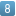 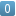 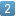 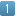 18 мая 2022 годаУважаемые родители!
С 16 по 22 мая 2022 года в Российской Федерации проходит масштабное событие - Всероссийская неделя родительской компетентности. подробнее>>>17 мая 2022 годаСегодня в нашем детском саду с воспитанниками группы "Радуга " был проведен урок Победы "Птица мира на защите Родины". подробнее>>>16 мая 2022 годаСегодня, 16 мая ,в группе "Лучики" прошло развлечение по ПДД "Наш друг Светофор". подробнее>>>18 мая 2022 года в Туношне откроет свои двери ежегодный Международный молодежный кинофестиваль «СВЕТ МИРУ», где будет представлена интересная программа фильмов для всех возрастов, а также встреча с авторами кинолент! Ждем вас в Доме культура! подробнее>>>13 мая 2022 годаСегодня в группе "Солнышко" прошёл Всероссийский урок Победы в рамках Международной акции «Сад памяти». подробнее>>>По уже сложившейся традиции, мы с ребятами приходим к Мемориалу Славы, чтобы возложить цветы. подробнее>>>12 мая 2022 годаСостоялся открытый показ отчетного занятия вокально-хорового кружка. подробнее>>>Учебные материалы по теме: "Безопасное лето" (для обучающихся 7+) подробнее>>>11 мая 2022 годаВНИМАНИЕ!!! В регионе введен особый противопожарный режим! подробнее>>>ПОЗДРАВЛЯЕМ !!!!!!!!!!!!!!!!!!!!
ДАНИИЛА КРАЙНОВА, воспитанника группы "Солнышко" , занявшего 3 МЕСТО в I межрегиональной детской научно-практической конференции дошкольников с международным участием "Эврика"!!!!!!! подробнее>>>Подведены итоги районного фестиваля юных дарований "Планета талантов – 2022". ПОЗДРАВЛЯЕМ воспитанников группы "Радуга" с призовыми местами подробнее>>>Подведены итоги районного фестиваля юных дарований "Планета талантов – 2022". ПОЗДРАВЛЯЕМ воспитанников группы "Солнышко" с призовым местом подробнее>>>9 мая 2022 годаПо доброй традиции, в любую погоду, воспитанники, родители и педагоги детского сада принимают активное участие в мероприятиях, посвященных празднованию Дня Победы. подробнее>>>С Днём Победы!!!
Воспитанники группы "Радуга"  поздравили жителей и гостей села Туношна, исполнив песню "Пилотка" на праздничном концерте "Во имя Победы!" подробнее>>>Стихотворение "Танк Т-34" автор Беляева Татьяна Михайловна подробнее>>>6 мая 2022 годаСегодня мы отмечаем светлый,радостный праздник -77-годовщина Победы нашего народа в Великой Отечественной Войне над фашистской Германией. подробнее>>>Группа "Звёздочки" присоединяется к Всероссийской акции #ОКНАПОБЕДЫ2022 подробнее>>>Группа "Солнышко" присоединяется к Всероссийской акции #ОКНАПОБЕДЫ2022 подробнее>>>29 апреля 2022 годаВ преддверии празднования Дня Победы, воспитанники группы "Радуга" посетили уникальную выставку истории военного костюма. подробнее>>>Сегодня, 29 апреля, ребята группы "Звёздочки" говорили о празднике День Победы. подробнее>>>У НАС ДЕБЮТ!!!
Воспитанники группы "Пчелка" представляют на суд зрителей театрализованную игру-драматизацию по сказке К.Чуковского "Муха-цокотуха". подробнее>>>В группе "Лучики" прошла беседа на тему: "Малышам об огне". подробнее>>>Сегодня в группе "Пчёлка", с детьми проведена беседа "Этот День Победы!" подробнее>>>30 апреля свой профессиональный праздник отмечает одна из самых жизненно необходимых служб быстрого реагирования — пожарная охрана. Именно этому событию была посвящена встреча воспитанников группы "Солнышко" и Тамары Викторовны, нашей книжной феи. подробнее>>>18-22 апреля 2022 годаАпрель 2022 "Тестирование по ВФСК ГТО 1 ступени" группа Солнышко подробнее>>>27 апреля 2022 годаВнимание! Важная информация!В целях профилактики детского дорожно-транспортного травматизма, снижения тяжести последствий дорожно-транспортных происшествий  с участием детей, привлечения внимания детей и родителей к соблюдению правил дорожного движения, в том числе при перевозке несовершеннолетних,  на территории Ярославской области в период с 18 по 25 апреля  2022 года проводилась  социальная акция "Я выбираю жизнь",  направленная на профилактику ДТП с участием пассажиров. Проблема детского дорожно-транспортного травматизма актуальная в любой промежуток времени. На территории Ярославского района Ярославской области за 3 месяца текущего года зарегистрировано 2 ДТП с участием несовершеннолетних, в которых  3 ребенка получили травмы различной степени тяжести.  Все данные ДТП произошли с участием детей-пассажиров. В одном случае несовершеннолетние дети перевозились родителями без использования специального детского устройства (автокресла) и не пристегнутые ремнем безопасности. Пренебрежение требований Правил дорожного движения водителем транспортного средства при перевозке несовершеннолетних пассажиров поспособствовало получению более тяжких травм у пострадавших. Для профилактики детского дорожного травматизма  необходимо принимать усилия по привитию детям принципов безусловного соблюдения правил, а также самим взрослым не допускать нарушений и показывать важность соблюдения обязательных требований безопасности на своем примере. листовки>>>В нашем детском саду прошла учебная эвакуация по отработке навыков действий в чрезвычайных ситуациях среди сотрудников и воспитанников ДОУ. подробнее>>>Совсем недавно был день рождения спички! Воспитанники группы "Солнышко" закрепили знания о том,что спичка может быть не только другом,но и жестоким врагом. подробнее>>>Внимание!С наступлением теплой погоды увеличивается число фактов травмирования детей, оставшихся без присмотра взрослых. Дети начинают проводить больше времени на улице, катаясь на роликах, скейтах, самокатах, велосипедах и других средствах передвижения, возрастает риск получения ими травм в результате дорожно-транспортных происшествий. Также детей привлекают территории недостроенных (неэксплуатируемых) зданий, сооружений, в том числе для занятий паркуром. подробнее>>>О Б Ъ Я В Л Е Н И ЕУважаемые родители, доводим до вашего сведения режим работы детского сада в нерабочие праздничные и выходные дни:- 30 апреля, 1, 2 и 3 мая 2022 года – празднование Праздника Весны и Труда;- 7, 8, 9 и 10 мая 2022 года – празднование Дня Победы.С наступающими праздниками, хорошего отдыха!Администрация МДОУ №18 «Теремок» ЯМР26 апреля 2022 годаПодведены итоги в районном конкурсе по популяризации здорового образа жизни "Радуга здоровья". подробнее>>>Дети группы "Пчёлка", в сюжетно-ролевой игре показали, что хорошо ориентируется в знаках дорожного движения и знают правила дорожного движения. подробнее>>>25 апреля 2022 годаНЕ ПОДЖИГАЙТЕ СУХУЮ ТРАВУ! НЕ РАЗВОДИТЕ КОСТЕР В ЛЕСУ! НЕ СЖИГАЙТЕ МУСОР В ВЕТРЕНУЮ ПОГОДУ! подробнее>>>В группе "Лучики" в рамках профилактической акции ПДД "Я выбираю жизнь" прошло развлечение "Путешествие в разноцветную страну". подробнее>>>В группе "Радуга" в рамках профилактической акции "Я выбираю жизнь" прошло развлечение "Знатоки безопасной дороги". подробнее>>>По доброй ежегодной традиции дети, родители и педагоги нашего детского сада изготовили поделки для выставки «Пасхальные радости», которая проходит в Храме Рождества Богородицы села Туношна. подробнее>>>22 апреля 2022 годаСтаркова Наталия Вадимовна представила опыт работы по теме: "Игровые средства формирования предпосылок финансовой грамотности у детей дошкольного возраста 5-7 лет" на районной научно-практической педагогической конференции «Функциональная грамотность – современный вызов для образования». подробнее>>>На районной научно-практической педагогической конференции «Функциональная грамотность – современный вызов для образования» . В заочной секции: демонстрация видеороликов с записью мастер-классов, фрагментов занятий, уроков, педагогических практик, направленных на формирование функциональной грамотности.
Наши педагоги представили опыт работы. подробнее>>>Сегодня в группе " Звёздочки" в рамках профилактической акции ПДД " Я выбираю жизнь!" прошло развлечение " На дороге берегись- с светофором подружись!" подробнее>>>Подведены итоги муниципального конкурса по конструированию "Любимый сказочный герой" для детей дошкольного возраста 3-4 лет!!! подробнее>>>21 апреля 2022 года В МДОУ №1 «Красная шапочка» ЯМР  , Красные ткачи, прошли V Экологические игры «Сделаем планету чище» . В данном конкурсе участвовали шесть команд из пяти детских садов Ярославского района. Воспитанники группы "Радуга "  впервые приняли участие в этом увлекательном мероприятии, где показали отличные знания об обитателях водного мира. Наши дети награждены дипломом самой ДРУЖНОЙ команды. подробнее>>>18 апреля 2022 годаВ огороде группы "Звёздочки" растут лук, фасоль, бархатцы. Ребята наблюдают за ростом растений и ухаживают за ними. подробнее>>>17 апреля 2022 годаВ группе "Лучики" (от 1,6 до 3 лет) прошло интересное занятие по эсперементальной деятельности. подробнее>>>Поздравляем воспитанника группы "Радуга" Семена Полетаева, с призовым 2 местом во всероссийском детском творческом конкурсе «Просто космос». подробнее>>>15 апреля 2022 годаПоздравляем воспитанников группы "Солнышко", победителей международного конкурса «Экология России». подробнее>>>Сегодня воспитанники группы "Солнышко " были настоящими детективами! Они раскрыли дело о фальшивомонетчиках! подробнее>>>Для воспитанников группы "Радуга "прошёл тематический день посвящённый экологическим играм. подробнее>>>14 апреля 2022 годаЕсть у нас огород, кресс-салат в нем растет, а ещё базилик, тыква, огурцы, лук и укроп
И все это изобилие посадили воспитанники группы "Солнышко". подробнее>>>12 апреля 2022 годаСегодня, 12 апреля, все отмечают Всемирный день авиации и космонавтики! Вот и воспитанники группы "Солнышко" тоже сегодня присоединились к этому событию. подробнее>>>Сегодня воспитанники группы "Радуга"узнали историю появления первых космических кораблей и имена первых покорителей космоса. подробнее>>>11 апреля 2022 года В день космонавтики ребята группы "Звёздочки" начали день с космической зарядки, играли в игры. подробнее>>>В группе Звёздочки" прошло мероприятие по ПДД "Помощники на дороге". подробнее>>>Семен Полетаев, воспитанник группы "Радуга" принимает участие во всероссийском детском творческом конкурсе «Просто космос». подробнее>>>8 апреля 2022 годаВ группе Радуга прошло развлечение "День здоровья" подробнее>>>В группе Солнышко прошло развлечение "День здоровья" подробнее>>>7 апреля 2022 годаВсемирный день здоровья воспитанники детского сада "Теремок" отметили флешмобом "Веселая разминка", который провели дети группы "Солнышко". подробнее>>>День здоровья прошел активно, познавательно и главное полезно.
Воспитанники группы "Пчелка" раскрыли секрет легкой походки - необходимо заботится о стопах. Именно здоровые стопы делают походку летящей. подробнее>>>6 апреля 2022 годаДети группы "Звёздочки" на поезде отправились в страну "Здоровячков". подробнее>>>Урааааа!!!!  ПОДВЕДЕНЫ ИТОГИ онлайн-конкурса "ЖИВОТНЫЕ АРКТИКИ"
Даниил Крайнов, воспитанник группы "Солнышко" , вместе с мамой сочинили сказку про маленького медвежонка-ребёнка Снежинку. подробнее>>>4 апреля 2022 годаПрошло развлечение "День здоровья" группа Лучики 1,5-3 года подробнее>>>1 апреля 2022 года1 апреля во всем мире отмечают день смеха и веселья! В народе говорят: "Первое апреля-никому не верю!"
Сегодня в группе "Солнышко" тоже был юмор и смех. подробнее>>>1 апреля к ребятам группы "Звёздочки" пришла мартышка Чичи. подробнее>>>Прошло развлечение "Дорогой здоровья" группа Звёздочки 3-4 года подробнее>>>30 марта 2022 годаПосещение библиотеки – важное событие для воспитанников группы "Солнышко". подробнее>>>29 марта 2022 годаНеделя детской книги в Туношенской библиотеке началась с знакомства маленьких читателей детского сада "Теремок" с творчеством детского писателя Корнея Ивановича Чуковского. подробнее>>>Дети группы "Звёздочки" в юбилейный год писателя К. И. Чуковского продолжают знакомиться с его произведениями. подробнее>>>27 марта 2022 годаВоспитанники группы "Солнышко" продолжают изучать азы финансовой грамотности. подробнее>>>26 марта 2022 годаМДОУ #18ТеремокЯМР ВЫРАЖАЕТ ГЛУБОКУЮ ПРИЗНАТЕЛЬНОСТЬ социальному партнеру, председателю Совета ЯООО ООО ВООП Суворовой Галине Михайловне, за предоставленные семена цветов для озеленения территории детского сада. подробнее>>>25 марта 2022 годаУважаемые работники культуры, МУ Туношенский КСЦ ЯМР, сердечно поздравляем вас с профессиональным праздником. подробнее>>>В группе Радуга прошло спортивное развлечение. подробнее>>>В группе Солнышко прошло спортивное развлечение. подробнее>>>23 марта 2022 годаСегодня воспитанники группы "Пчелка" и отправились в лабораторию по изучению свойств воды. подробнее>>>Вы когда – нибудь бывали в городах Супергеройске и Девчачем? А вот дети группы "Пчёлка" не только бывали, но и сами их построили!!! подробнее>>>19 марта 2022 годаНа днях мы поздравляли наших "Солнышек" с призовым местом в театральном конкурсе, а сегодня уже новые успехи и достижения!!! подробнее>>>Фантазия наших детей не знает границ! И подтверждает это Всероссийский детский конкурс рисунков "Мир Фантастических животных"! подробнее>>>18 марта 2022 годаВ нашем саду уже традиция, с приходом весны, оформлять огород на подоконнике. 
Этот год не стал исключением, мы с детьми группы "Пчёлка" посадили различные культуры: томат, перец, укроп, салат, лук. подробнее>>>Сегодня в группе "Пчёлка" прошло занятие, направленное на профилактику детского дорожного травматизма "Страна ПДД". подробнее>>>В группе Звёздочки прошло спортивное развлечение "По дороге с облаками". подробнее>>>Сегодня в группе "Звёздочки" прошло мероприятие по ПДД "Пассажирский транспорт". подробнее>>>16 марта 2022 года Прошло спортивное развлечение "Путешествие в страну сказок" группа Лучики. подробнее>>> В группе "Лучики" прошло мероприятие по ПДД "Автобус". подробнее>>>14 марта 2022 годаСегодня, 14 марта, дан старт областной профилактической акции «Пешеход! Внимание, переход!». подробнее>>>ВНИМАНИЕ!!!!!
В период весеннего паводка и ледохода запрещается…подробнее>>>11 марта 2022 годаСегодня дети группы "Пчёлка", продолжили знакомиться с правилами личной гигиены. подробнее>>>8 марта 2022 годаГруппа "Радуга" поздравляет своих мам и бабушек с весенним праздников 8 марта. подробнее>>>Группа "Солнышко " поздравляет своих любимых и родных мам и бабушек с чудесным весенним праздником 8 марта. подробнее>>>Группа "Лучики" поздравляет своих мам и бабушек с 8 марта и дарят свои песни, танцы и хорошее настроение. (видео) подробнее>>>Группа "Звёздочки" поздравляет своих мам и бабушек с весенним, замечательным праздником "8 марта". подробнее>>>Группа "Пчёлка" поздравляет вместе с Незнайкой своих мам и бабушек с 8 марта. подробнее>>>7 марта 2022 годаВ группе "Лучики" прошёл утренник посвящённый международному женскому дню, на котором дети поздравили любимых мам и бабушек. подробнее>>>6 марта 2022 годаВ преддверии весеннего праздника, мы думали, что же нам подарить нашим любимым мамам. И придумали, подарим цветы, которые сами посадим. Дорогие наши мамочки, примите наши подарки! Наши первые труды! С праздником вас! Группа "Пчёлка" подробнее >>>Воспитанники группы "Солнышко" узнали, какой путь проходит звук, для того,чтобы мы его услышали. подробнее>>>5 марта 2022 годаМасленица самый веселый и долгожданный праздник, когда все веселятся, устраивают гулянья, кушают блины.
Вот и мы со всеми детьми нашего детского сада встретили праздник с танцами, песнями и играми. подробнее>>>Воспитанники группы "Звёздочки" сегодня Зиму провожали, Весну встречали – медведя будили, да хороводы с ним водили, на каруселях катались, блинами угощались! подробнее >>>4 марта 2022 годаСегодня в группе "Пчёлка", прошёл праздник, посвящённый женскому дню. подробнее>>>Сегодня в группе "Солнышко" прошёл утренник, посвящённый нашим любимым мамочкам и бабушкам. подробнее>>>3 марта 2022 годаСегодня в группе "Радуга " прошёл утренник посвящённый Международному женскому дню 8 марта. подробнее>>>Сегодня у ребят из группы "Звёздочки" прошел праздник, посвященный Международному женскому дню 8 Марта. Дети поздравили мам, бабушек и сестрёнок стихами, песнями, танцами. подробнее>>>"Звёздочки" готовятся к празднику 8 марта! Никто не останется без подарка! Любимым бабулям- нарядные бусы, а что мы приготовили для мамочек- секрет! подробнее>>>Сегодня дети группы "Пчёлка", познакомились с творчеством И. А. Крылова. подробнее>>>2 марта 2022 года«Baby Skills» или лучший по профессии среди дошколят.
Именно так называется конкурс, в котором принял участие Черемахин Михаил - воспитанник группы "Солнышко". подробнее>>>Накануне Дня памяти святого князя Ярослава Мудрого воспитанники группы "Солнышко" присоединились к сетевой акции "Дни Ярослава Мудрого", организованной Управлением культуры мэрии города Ярославля Централизованная система детских библиотек города Ярославля Центральная детская библиотека имени Ярослава Мудрого. подробнее>>>1 марта 2022 годаВажная информация!Приказ №11 от 01.03.2022 Об организации графика работы МДОУ №18 "Теремок" ЯМРБлагодарим наших воспитанников за участие в выставке – конкурсе декоративно – прикладного творчества "Радость творчества", приуроченного к Международному Дню книгодарения и Году народного искусства и культурного наследия народов Российской Федерации! подробнее>>>Поздравляем воспитанников группы "Солнышко", победителей Международной дистанционной олимпиады "Инфоурок" Зима 2022. подробнее>>>28 февраля 2022 года27 февраля отмечался Международный день полярного медведя.
Даниил Крайнов, воспитанник группы "Солнышко" , вместе с мамой сочинили сказку про маленького медвежонка-ребёнка Снежинку. Получилось очень замечательно!!! подробнее>>>К международному дню полярного медведя, который отмечается 27 февраля, воспитанники группы "Радуга" прочитали рассказ "Мишутка и счастье". подробнее>>>"Прощай, зимушка – зима!" так называлось занятие в группе "Пчёлка". подробнее>>>Прошло спортивное развлечение в группе Радуга. подробнее>>>Прошло спортивное развлечение в группе Солнышко. подробнее>>>25 февраля 2022 годаСегодня в группе "Пчёлка" с детьми проведена беседа по пожарной безопасности "С огнем не шути". подробнее>>>24 февраля 2022 года В группе Радуга решили провести исследования и посмотреть: Что такое микробы? Какие они?  «И почему же нельзя есть снег?». подробнее>>>С целью профилактики несчастных случаев на льду в зимние – весенний период, в группе "Пчёлка" прошло мероприятие по ОБЖ. подробнее>>>Участвуем в ЭКОМАРАФОНЕ "Eco-School Ярославии – 2022" подробнее>>>Участвуем в ЭКОМАРАФОНЕ "Eco-School Ярославии – 2022" подробнее>>>23 февраля 2022 годаПоздравляем С Днём Защитника Отечества!!! подробнее>>>21 февраля 2022 годаВ группе "Солнышко" для ребят шести-семилетнего возраста сегодня прошла встреча, посвященная Международному дню родного языка. подробнее>>>19 февраля 2022 годаУчаствуем в ЭКОМАРАФОНЕ "Eco-School Ярославии – 2022" подробнее>>>18 февраля 2022 годаУчаствуем в ЭКОМАРАФОНЕ "Eco-School Ярославии – 2022" подробнее>>>В группе "Звёздочки" прошло спортивное развлечение посвящённое 23 февраля подробнее>>>В группе "Пчёлка" прошло спортивное развлечение посвящённое 23 февраля подробнее>>>17 февраля 2022 года К воспитанникам группы "Солнышко" приходила медсестра Ольга Юрьевна. Она рассказала детям о профилактике заболевания гриппом, а помогали ей в этом Миша и Маша. подробнее>>>16 февраля 2022 годаСостоялось РМО воспитателей групп детей дошкольного возраста 4-5 лет ЯМР.
Тема: "Формирование культуры безопасного поведения дошкольников путем использования инновационных форм, методов и технологий". подробнее>>>Недавно в гости к детям группы "Радуга" приходил БЕЛЫЙ МЕДВЕДЬ из национального парка «Русская Арктика». подробнее>>>14 февраля 2022 годаВоспитанники группы "Радуга"
 ПРИГЛАСИЛИ БЕЛОГО МЕДВЕДЯ В ГОСТИ подробнее>>>"Мы помним, мы гордимся!" подробнее>>>12 февраля 2022 годаПоздравляем Тимофея Бедзюка, воспитанника группы "Солнышко" с победой  во Всероссийском детском конкурсе рисунков «Галерея Пушкинских героев». подробнее>>>11 февраля 2022 годаВ рамках областной межведомственной акции «За безопасный интернет», в группе "Радуга " прошло увлекательное занятие. Сказочный герой Нолик познакомил дошкольников с правилами поведения в сети Интернет. подробнее>>>11 февраля день рождения Виталия Валентиновича Бианки , замечательного натуралиста и писателя, творчество которого мы, взрослые, знаем и любим с раннего детства. подробнее>>>Самые маленькие участники конкурса декоративно-прикладного творчества принесли свои работы в библиотеку. подробнее>>>Тюбинг – любимая зимняя забава. Сегодня воспитанники группы "Солнышко" ещё раз повторили и закрепили на практике правила катания на тюбингах. подробнее>>>
 Поздравляем воспитанников группы "Радуга " с 1 местом во Всероссийском детском конкурсе рисунков "Галерея Пушкинских героев". подробнее>>>Сегодня воспитанники группы "Солнышко" познакомились со строением глаза и его функциями. подробнее>>>10 февраля 2022 годаСостоялась онлайн встреча РМО воспитателей групп детей дошкольного возраста (3-4 лет). Вера Витальевна Захарова рассказала коллегам района о занимательном конструировании поролоновыми губками с детьми дошкольного возраста 3-4 лет. подробнее>>>10 февраля в России отмечается День памяти Александра Сергеевича Пушкина. Сегодня в группе "Радуга " было проведено мероприятие под названием "Детям о Пушкине". подробнее>>>Существуют разнообразные формы и виды деятельности, направленные на сохранение и укрепление здоровья детей. В группе "Лучики" мы большое внимание уделяем развитию мелкой моторики. подробнее>>>8 февраля во всем мире отмечают ДЕНЬ БЕЗОПАСНОГО ИНТЕРНЕТА. Воспитанники группы "Солнышко" повысили уровень своих знаний о компьютере и его частях. Выяснили, почему нельзя долго сидеть за компьютером, и даже потренировались правильно делать гимнастику для глаз, чтобы сохранить зрение. подробнее>>>9 февраля 2022 годаСостоялся семинар районного методического объединения воспитателей по теме: «Здоровьесберегающие технологии в работе с детьми раннего возраста». подробнее>>>Туношенская сельская библиотека благодарит Кокшарову Дарью и её родителей за книги, которые они принесли в дар библиотеке. подробнее>>>Сегодня на прогулке дети группы «Радуга» играли в старинную зимнюю народную игру – ВЗЯТИЕ СНЕЖНОГО ГОРОДКА. подробнее>>>Воспитанники группы "Радуга " присоединились к Акции "Сильные духом: читаем книги о разведчиках и партизанах» посвященной подвигу советских разведчиков, партизан и подпольщиков в годы Великой Отечественной войны . подробнее>>>Поздравляем воспитанников группы "Радуга " с призовым местом в ЭКОЛОГИЧЕСКОЙ АКЦИИ "ПОКОРМИ ПТИЦ ЗИМОЙ. подробнее>>>Поздравляем группу "Лучики" с призовым местом в онлайн-акции "Покорми птиц зимой" подробнее>>>8 февраля 2022 годаВНИМАНИЕ!В соответствии с письмом Центра телекоммуникаций и информационных систем в образовании Ярославской области №8 от 04.02.2022г. «О мероприятиях областной межведомственной акции «За безопасный интернет»  управление образования ЯМР информирует о том, что с 7 по 13 февраля 2022 года проводится областная межведомственная акция «За безопасный  интернет», посвященная Всемирному дню безопасного интернета Дополнительная информация, включая план проведения Акции, методические рекомендации и материалы по формированию безопасного поведения детей в сети Интернет, размещается по адресу   https://www.edu.yar.ru/safety/на сайте  ГУ ЯО ЦТИСО – регионального ресурсного центра по направлению «Формирование культуры безопасного и социально-ответственного поведения средствами Интернет-технологий».Воспитанники группы "Солнышко" присоединились к Акции «Сильные духом: читаем книги о разведчиках и партизанах» посвященной подвигу советских разведчиков, партизан и подпольщиков в годы Великой Отечественной войны и приуроченной к дате учреждения Указом Президиума Верховного Совета СССР медали «Партизану Отечественной войны» (2 февраля 1943 года). подробнее>>>7 февраля 2022 годаСегодня, 7 февраля, День рождения ОГНЕТУШИТЕЛЯ!
Воспитанники группы "Солнышко" закрепили знания о пожарной безопасности,о том,что нужно делать в случае возникновения пожара; о работе сотрудников службы пожарной безопасности. подробнее>>>Поздравляем Черемахина Михаила,воспитанника группы "Солнышко" с победой во Всероссийском детском творческом конкурсе "Лего БУМ"
Желаем дальнейших творческих успехов и новых побед!!! подробнее>>>5 февраля 2022 годаПоздравляем с победой в районном конкурсе вокалистов "Голос ЯМР" нашего музыкального руководителя Викторию Олеговну Пищулину 
Желаем дальнейших побед! подробнее>>>4 февраля 2022 годаОнлайн – акция «Арктика. Люди. Открытия»
- Хотите в Арктику?
-Хотим!!!
- Нет ничего невозможного…
Дети группы «Солнышко» совершили виртуальную экскурсию на Северный полюс. Рассмотрели на глобусе, где находится Арктика, и отправились в путь. подробнее>>>3 февраля 2022 годаУчастие в выставке декоративно-прикладного творчества "Радость творчества" подробнее>>>В рамках Года культурного наследия народов России в группе «Солнышко» МДОУ № 18 «Теремок» ЯМР для дошкольников шести – семилетнего возраста прошло познавательное занятие «Час умного досуга». подробнее>>>Воспитанники группы "Солнышко" побывали в библиотеке МУ Туношенского КСЦ ЯМР, где библиотекарь Тамара Викторовна Сандер провела беседу "О блокаде Ленинграда". подробнее>>>Подведены итоги заочного творческого конкурса "Живи, елочка !" подробнее>>>2 февраля 2022 годаУРА!!! ЗЕЛЕНЫЙ ФЛАГ!!!!!! НАШ
В 2020 году наш детский сад вступил в Международную экологическую программу "Эко-Школа/Зеленый флаг". подробнее>>>Воспитанники группы «Солнышко» с воспитателем Мариной Геннадьевной Алхутовой присоединились к Акции «200 минут чтения: Сталинграду посвящается» приуроченной к 79-летию разгрома советскими войсками немецко-фашистских войск в Сталинградской битве (17 июля 1942 г.-2 февраля 1943 г.) подробнее>>>31 января 2022 годаВоспитанники группы "Лучики"(дети дошкольного возраста от 1,5 до 3 лет) МДОУ №18 "Теремок" ЯМР приняли участие в акции "Я пассажир", организованной региональным ресурсным центром по направлению "Профилактика детского дорожно-транспортного травматизма" в рамках межведомственного комплексного профилактического мероприятия" Внимание! Дети!" подробнее>>>29 января 2022 годаКогда ребёнку лучше пойти в первый класс? Как понять, что он уже готов стать школьником? В каких случаях точно не стоит торопиться? Ответы на эти и другие вопросы родители будущих первоклассников смогут получить на бесплатном онлайн-марафоне. подробнее>>>28 января 2022 годаПоздравляем воспитанниц группы "Пчёлка" с победой! 
Ульяна Тигина  во Всероссийском детском творческом конкурсе
"День Снеговика", Лидия Алексеева во Всероссийском детском творческом конкурсе рисунков "Зимние забавы" 
Дальнейших успехов вам, девочки!!! подробнее>>>27 января 2022 года27 ЯНВАРЯ — ДЕНЬ ПОЛНОГО ОСВОБОЖДЕНИЯ ЛЕНИНГРАДА ОТ ФАШИСТСКОЙ БЛОКАДЫ
Сегодня отмечается День воинской славы России — День полного освобождения Ленинграда от фашистской блокады в 1944 году. подробнее>>>27 января 1944 года – День полного снятия блокады Ленинграда.
Сегодня в группе "Радуга" прошло тематическое занятие, приуроченное к этой дате.
Дошкольники познакомились с одной из героических страниц истории нашей страны - событиями блокадного Ленинграда. подробнее>>>26 января 2022 годаВнимание! Важная информация!В соответствии с предписанием Роспотребнадзора от 26.01.2022 №518 и в целях предупреждения распространения новой коронавирусной инфекции COVID-19 закрыть на карантин сроком на 2 дня с 26 января по 27 января 2022 года включительно группу дошкольного возраста от 1,5 до 3 летПредписание №518 от 26.01.2022 Должностного лица, уполномоченного осуществлять государственный санитарно-эпидемиологический надзор, при проведении дополнительных санитарно-противоэпидемических (профилактических) мероприятий по недопущению завоза и распространения новой коронавирусной инфекции, вызванной 2019-NCOVПриказ №4 от 26.01.2022 О закрытии группы на карантин25 января 2022 годаВоспитанники группы "Радуга" присоединились к онлайн-флешмобу «Птичья столовая» ссылка>>>24 января 2022 года24 января в группе "Лучики" прошло мероприятие по ПДД. Ребята вместе с лисичкой узнали, что пешеходы ходят по тротуарам, а машины ездят по дорогам. Учились переходить дорогу, различать сигналы светофора. ссылка>>>21 января 2022 годаВнимание! Важная информация!В соответствии с предписанием Роспотребнадзора от 20.01.2022 №261 и в целях предупреждения распространения новой коронавирусной инфекции COVID-19 закрыть на карантин сроком на 7 дней с 21 января по 27 января 2022 года включительно группу дошкольного возраста от 6 до 7 летПредписание №261 от 20.01.2022  Должностного лица, уполномоченного осуществить государственный санитарно-эпидемиологический надзор, при проведении дополнительных санитарно-противоэпидемических (профилактических) мероприятий по недопущению завоза и распространения  новой коронавирусной инфекции, вызванной 2019-NCOVПриказ №2 от 20.01.2022 О закрытии группы в связи с выявленным случаем заболевания новой коронавирусной инфекцией COVID-1918 января 2022 года
У детей группы "Пчёлка", прошла игровая программа "Одень Снеговика" 
Ребята весело провели время, играли, соревновались, смеялись. 
Много радости и положительных эмоций приносят такие развлечения детишкам! ссылка>>>18 января отмечается Всемирный День Снеговика. Почему именно в этот день? Да потому, что во многих странах уже лежит снег в январе, а число 18 похоже на силуэт снеговика с метлой.
Сегодня в группе "Солнышко" состоялось развлечение, посвящённое этой дате. ссылка>>>Дети группы "Звёздочки" путешествовали по стране Здоровья.
На станции Зарядкино ребята сделали весёлую зарядку, на станции Чистюлькино познакомились с Чистюлькиным, который рассказал, почему надо соблюдать чистоту. Рассказали Капризке зачем надо мыть руки и овощи, для чего нужны предметы гигиены.
На станции Витаминная узнали о вредных и полезных продуктах. ссылка>>>17 января 2022 годаСегодня в рамках комплексных профилактических мероприятий по ПДД воспитанники группы "Солнышко" в игровой форме повторили эти правила и применили свои знания в настольных играх. ссылка>>>15 января 2022 годаВасилиса Барышева, воспитанница группы "Пчёлка",
приняла участие в акции "Я пассажир", организованной региональным ресурсным центром по направлению "Профилактика детского дорожно-транспортного травматизма" в рамках межведомственного комплексного профилактического мероприятия "Внимание! Дети!" ссылка>>>14 января 2022 годаВ этот Старый Новый год
Пожелаем снова:
Пусть он счастье принесет,
Будут все здоровы
Пусть сбываются мечты.
И желанья Ваши,
Чтобы жизнь со всех сторон.
Становилась краше!
Дети с радостью нарядились и пришли в музыкальный зал в гости к лесным зверятам.
На празднике ребята водили хоровод, играли и танцевали.
Колядовщики поздравили с Рождеством и со Старым Новым годом, пожелали хозяевам здоровья, счастья и благополучия. ссылка>>>13 января 2022 годаВоспитанники группы "Звёздочки" МДОУ 18 "Теремок"ЯМР приняли участие в акции "Я пассажир", организованной региональным ресурсным центром по направлению "Профилактика детского дорожно-транспортного травматизма" в рамках межведомственного комплексного профилактического мероприятия "Внимание! Дети!" ссылка>>>12 января 2022 годаПо итогам смотра – конкурса "Лучшее новогоднее оформление группы" 
Группа "Радуга" заняла 1 место! ссылка>>>Воспитанники группы "Радуга" приняли участие в онлайн – флешмобе "Ёлочка – живи" ссылка>>>11 января 2022 годаВоспитанница группы "Пчёлка", Ульяна Тигина, приняла участие в онлайн – флешмобе "Ёлочка – живи" ссылка>>>Воспитанники группы "Солнышко" приняли участие в "Марафоне экособытий Ярославии" в онлайн-конкурсе макетов "ЖИВОТНЫЕ ЛЕСА СРЕДНЕЙ ПОЛОСЫ". ссылка>>>11 января – самая вежливая дата, сегодня отмечают Всемирный день "спасибо"!
Дети группы "Пчелка", в игровой форме, закрепили знания о словах благодарности, об их значимости. ссылка>>>10 января 2022 годаЗавершилась онлайн-выставка "Мастерская Деда Мороза"

https://vk.com/club195563883?w=wall-195563883_4419/all

Поздравляем наших "Звездочек"
Благодарим за активное участие. Желаем творческих успехов! ссылка>>>Воспитанники группы "Солнышко" приняли участие во Всероссийском детском творческом конкурсе «Мастерская Деда Мороза».
Поздравляем Вас с заслуженной наградой!!! Молодцы!!! ссылка>>>